Lección 9: Generemos patronesExploremos algunas reglas y patrones.9.1: ¿Cuál es el patrón?Jada y Priya crean patrones usando unas reglas. Usa cada regla para completar sus patrones.La regla de Jada: empezar en 0 y siempre sumar 4.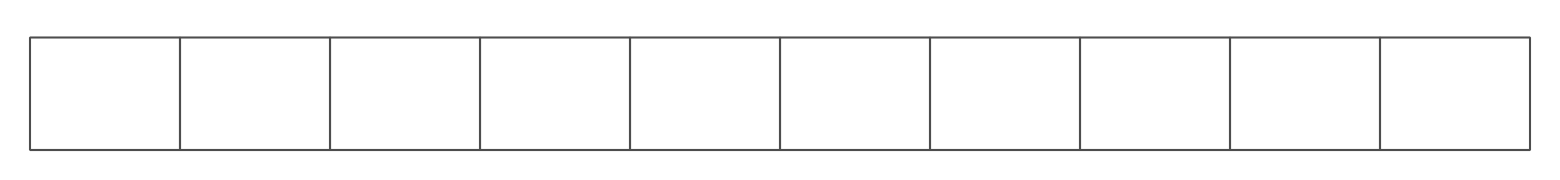 La regla de Priya: empezar en 0 y siempre sumar 8.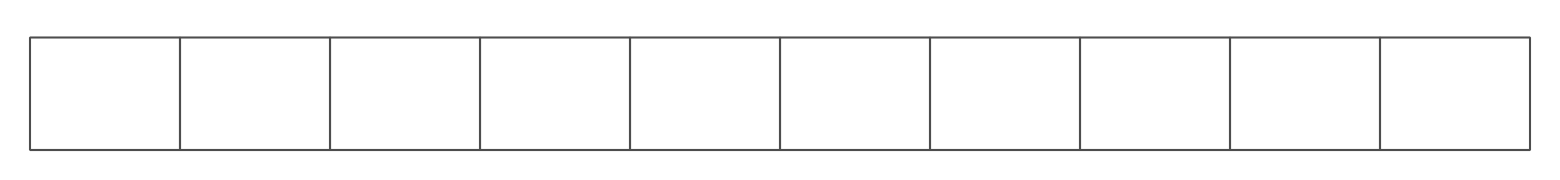 Si Jada y Priya continúan sus patrones, encuentra el número que saldrá en el patrón de Priya cuando el patrón de Jada tenga:4060Si Jada y Priya continúan sus patrones, ¿qué número saldrá en el patrón de Jada cuando el patrón de Priya tenga 192?¿Qué relaciones observas entre los números del patrón de Priya y los números del patrón de Jada?9.2: Más patronesCompañero AUsa cada regla para crear un patrón.La regla de Jada: comenzar en 0 y siempre sumar 2.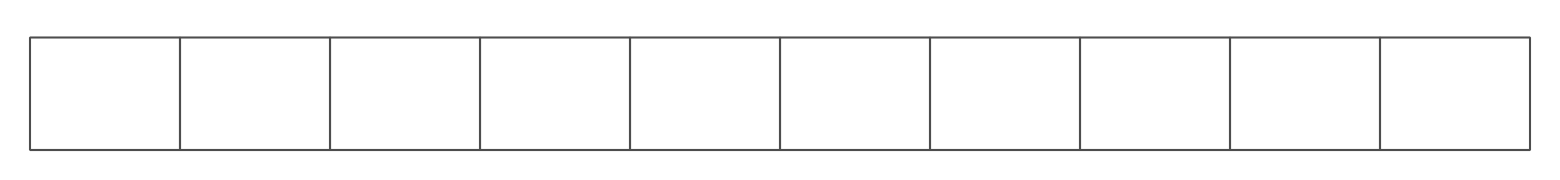 La regla de Priya: comenzar en 0 y siempre sumar 6.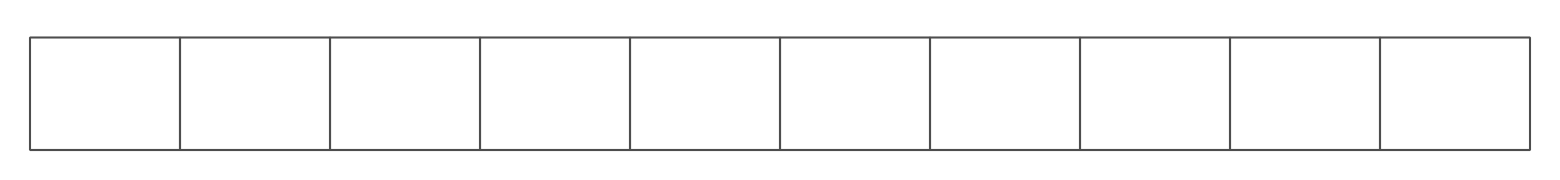 Si los patrones continúan,¿qué número saldrá en el patrón de Priya cuando el patrón de Jada tenga 34? Explica o muestra cómo razonaste.¿qué número saldrá en el patrón de Jada cuando el patrón de Priya tenga 120? Explica o muestra cómo razonaste.¿Qué relaciones observas entre los números del patrón de Priya y los números del patrón de Jada?Compañero BUsa cada regla para crear un patrón.La regla de Jada: empezar en 0 y siempre sumar 3.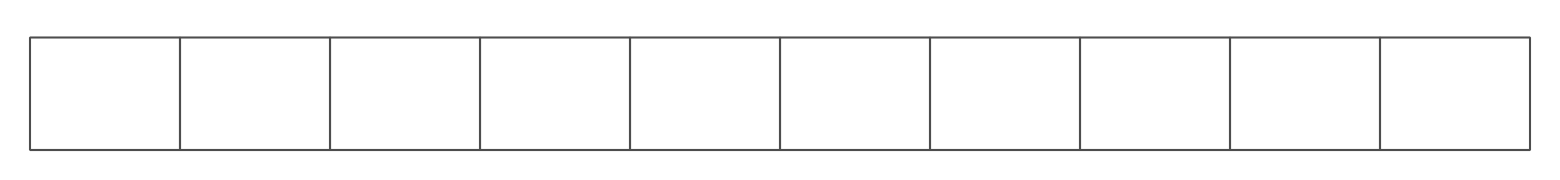 La regla de Priya: empezar en 0 y siempre sumar 9.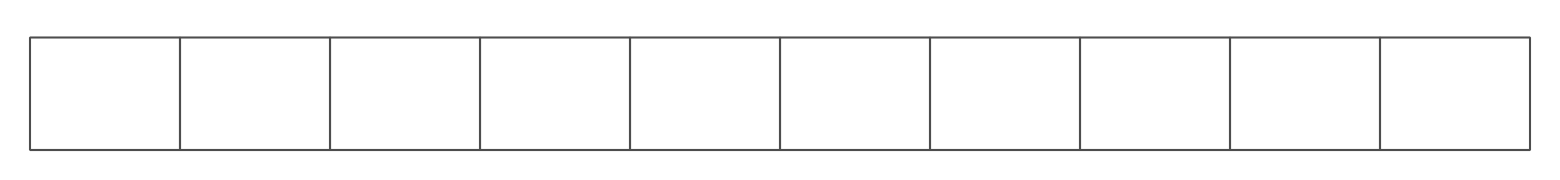 Si los patrones continúan,¿qué número saldrá en el patrón de Priya cuando el patrón de Jada tenga 54? Explica o muestra cómo razonaste.¿qué número saldrá en el patrón de Jada cuando el patrón de Priya tenga 198? Explica o muestra cómo razonaste.¿Qué relaciones observas entre los números del patrón de Priya y los números del patrón de Jada?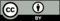 © CC BY 2021 Illustrative Mathematics®